ПРЕДВЫБОРНАЯ ПРОГРАММАкандидата в депутаты Шарковщинского районного Совета депутатов по Тимирязевскому избирательному округу № 12БАЛАЙ ЯДВИГИ ВИТАЛЬЕВНЫРодилась 22 июля 1984 года в г.п. Шарковщина Шарковщинского района Витебской области. Гражданство – Республика Беларусь.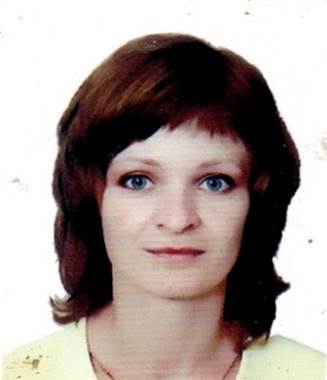 Образование высшее. Окончила в 2006 году учреждение образования «Белорусский государственный педагогический университет имени Максима Танка» по специальности «Немецкий язык, белорусский язык и литература». 2006 – 2015 гг. – учитель немецкого языка в учреждении образования «Государственная общеобразовательная средняя школа № 1 г.п.Шарковщина».2015 – 2018 гг. – заместитель директора по воспитательной работе государственного учреждения образования «Средняя школа № 1 г.п.Шарковщина».2018 – 2021 гг. – учитель государственного учреждения образования «Средняя школа № 1 г.п.Шарковщина». С октября 2021 года работает директором государственного учреждения образования «Средняя школа №2 г.п.Шарковщина имени Героя Советского Союза Романа Степановича Кудрина».Проживаю в г.п. Шарковщина. Член Белорусской партии «Белая Русь».Уважаемые избиратели!Если вы окажете мне доверие, основные усилия направлю на решение следующих вопросов:- повышение качества образования;- безопасность каждого гражданина, что является основой жизни, поступательного развития и стабильного будущего;- сохранение исторической памяти и традиций, воспитание чувства патриотизма, укрепление духовно-нравственных ценностей;- благополучие граждан, укрепление традиционных семейных ценностей;- взаимное доверие между государством и обществом, государством и личностью;- содействие в повышении престижа профессии учителя;- воспитание у подрастающего поколения любви к Отечеству, уважения к национальной истории, культуре и традициям;- повышение мотивации молодых белорусов к здоровому образу жизни, вовлечение их в досуговую спортивно-оздоровительную деятельность;- совершенствование и укрепление материально-технической базы государственного учреждения образования «Средняя школа № 2 г.п.Шарковщина имени Героя Советского Союза Романа Степановича Кудрина».Дорогие земляки! Только вместе в наших силах сделать жизнь родного района лучше!